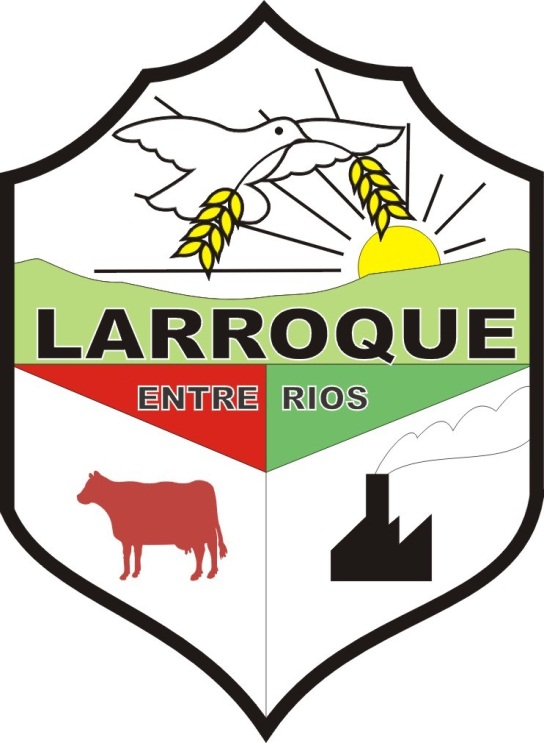 Municipalidad de LarroqueBoletín OficialFEBRERO 2024TEL: (03446) 460-014/117– LINEAS ROTATIVASE-MAIL: hcd@larroque.gob.ar2854 – LARROQUE, ENTRE RIOSDEPARTAMENTO EJECUTIVODECRETO Nº 030/2024 D.E.EL PRESIDENTE DE LA MUNICIPALIDAD DE LARROQUE,DECRETA:Artículo 1º: Apruébese la lista presentada por la Secretaría de Desarrollo Humano, en la cual se detalla los adjudicatarios del Programa de Trabajo Comunitario Subsidiado correspondiente al mes de diciembre de 2023, en el marco del Decreto N° 052/98 y la Ordenanza N° 217/98.-Artículo 2º:  Dispónese que, por Contaduría Municipal, se proceda a liquidar ciento tres (103) subsidios, por un monto total de pesos trece millones setenta y nueve mil con 00/100 ($ 13.079.000,00.-) en el marco del Programa indicado en el Artículo 1º, los que  se abonarán según la siguiente lista:Artículo 3º:  El gasto que demande el cumplimiento de la presente disposición se imputara a la Cuenta 812, Subcuenta 1160, Jurisdicción 1, Finalidad 7, Función 40, Sección 2, Sector 5, P. Principal 8, P. Parcial 60, Sub. Parcial 2 del presupuesto municipal vigente.Artículo 4º: Comuníquese, publíquese, regístrese, y oportunamente archívese.-                                                       DESPACHO: 1 de Febrero de 2024.-Presidente Municipal: Lic. Francisco Benedetti.Secretario de Gobierno: Sr. Eduardo Dario De Zan.DECRETO Nº 031/2024 D.E.EL PRESIDENTE DE LA MUNICIPALIDAD DE LARROQUE,DECRETA:Artículo 1º: Autorizase al Área Contable de la Municipalidad, a liquidar la suma de pesos tres millones trescientos nueve mil seiscientos ochenta y cinco con 00/100 ($ 3.309.685,00.-) para pagar a profesores de Educación Física en concepto de clases deportivas, recreativas, colonia, horas de pileta, natación para adultos e inclusión, torneos de vóley, futbol tenis, tejo y newcom, realizadas en el complejo polideportivo municipal a los profesores que a continuación se detallan:Aartículo 3º: El gasto que demande el cumplimiento de la presente disposición se imputara a la Cuenta 733, Subcuenta 565, Jurisdicción 1, Finalidad 5, Función 10, Sección 1, Sector 3, P. Principal 4, P. Parcial 34 del presupuesto municipal vigente.-Artículo 4º:  Publíquese, regístrese, y oportunamente archívese.-                                                   DESPACHO: 01 de Febrero de 2024.-Presidente Municipal: Lic. Francisco Benedetti.Secretario de Gobierno: Sr. Eduardo Dario De Zan.DECRETO Nº 032/2024 D.E.EL PRESIDENTE DE LA MUNICIPALIDAD DE LARROQUE,DECRETA:Artículo 1º:  Dispónese el llamado a Concurso de Precios Nº 04/2024, con fecha de apertura de ofertas el día jueves  8 de Febrero, a las 10,00 horas,  en el Anexo Municipal sito en Calle 25 de mayo Nº 226 de la Ciudad de Larroque, destinado a la adquisición de materiales para construcción para cordón cuneta y badenes  en Loteo Badini, calles Sto. Cabral y Proyectada 2, Manzana 136.  Artículo 2º:  Las Propuestas deberán ser presentadas por Mesa de Entradas en la Casa Municipal, sito en Calle 25 de mayo Nº 249 de la Ciudad de Larroque.-Artículo 3º:  Fijase el Presupuesto Oficial para la compra indicada en la suma total de pesos cinco millones ciento treinta mil ciento setenta y seis con 48/100 ($ 5.130.176,48.).Artículo 4°:  Dispónese que, por medio de la Oficina de Compras, se invite a por lo menos tres (3) firmas proveedoras habituales y se coloque copia del presente y solicitud de cotización en el Hall de Entrada al Municipio, para mayor difusión del acto y otros posibles interesados.Artículo 5º: Los interesados en presentarse al acto y que no hubieran sido invitados deberán solicitar los formularios correspondientes ante la Oficina de Compras Municipal.Artículo 6º: Impútese el gasto que demande el cumplimiento de la presente disposición a: Cuenta 0812, Subcuenta 1160, Jurisdicción 1, Finalidad 7, Función 40, Sección 02, Sector 05, P. Principal 08, P. Parcial 60, P. Sub. Parcial 02, del presupuesto municipal vigente.- Artículo 7º: Comuníquese, publíquese, regístrese, y oportunamente archívese.-                                                      DESPACHO: 2 de Febrero de 2024.-Presidente Municipal: Lic. Francisco Benedetti.Secretario de Gobierno: Sr. Eduardo Dario De Zan.DECRETO Nº 033/2024 D.E.EL PRESIDENTE DE LA MUNICIPALIDAD DE LARROQUE,DECRETA:Artículo 1º: Dispónese el llamado a Concurso de Precios Nº 05/2024, con fecha de apertura de ofertas el día jueves  8 de Febrero, a las 11,00 horas,  en el Anexo Municipal sito en Calle 25 de mayo Nº 226 de la Ciudad de Larroque, destinado a la adquisición de hormigón elaborado H21, para construcción de cuneta y badenes  en Loteo Badini, calles Sto. Cabral y Proyectada 2, Manzana 136.  Articulo 2º: Las Propuestas deberán ser presentadas por Mesa de Entradas en la Casa Municipal, sito en Calle 25 de mayo Nº 249 de la Ciudad de Larroque.Artículo 3º: Fijase el Presupuesto Oficial para la compra indicada en la suma total de pesos cuatro millones novecientos ochenta y un mil trescientos veintidós con 50/100 ($ 4.981.322,50.-)Artículo 4°: Dispónese que, por medio de la Oficina de Compras, se invite a por lo menos tres (3) firmas proveedoras habituales y se coloque copia del presente y solicitud de cotización en el Hall de Entrada al Municipio, para mayor difusión del acto y otros posibles interesados.Articulo 5º: Los interesados en presentarse al acto y que no hubieran sido invitados deberán solicitar los formularios correspondientes ante la Oficina de Compras Municipal.Articulo 6º: Impútese el gasto que demande el cumplimiento de la presente disposición a: Cuenta 0812, Subcuenta 1150, Jurisdicción 1, Finalidad 7, Función 40, Sección 02, Sector 05, P. Principal 08, P. Parcial 60, P. Sub. Parcial 02, del presupuesto municipal vigente.- Artículo 7º: Comuníquese, publíquese, regístrese, y oportunamente archívese.-                                                         DESPACHO: 2 de febrero de 2024.Presidente Municipal: Lic. Francisco Benedetti.Secretario de Gobierno: Sr. Eduardo Dario De Zan.                                                                                                                                                              DECRETO Nº 034/2024 D.E.-EL PRESIDENTE DE  LARROQUE,DECRETA:Artículo 1º: Dispónese el llamado a Licitación Privada Nº 01/2024, con fecha de apertura para el día miércoles 14 de Febrero de 2024, a las 10:00 hs, en esta Municipalidad, con el objeto de proceder a la compra de combustible líquido gas oil, grado 2. Artículo 2º: Fijase el Presupuesto Oficial para la compra de lo indicado en el artículo anterior, en la suma de pesos diez millones ciento setenta y cinco mil con 00/100 ($ 10.175.000,00.-)Artículo 3º: Disponese que por medio de  de Compras, se invite a por lo menos cinco (5) firmas proveedoras habituales y se coloque copia del presente y solicitud de cotización en el Hall de Entrada al Municipio, para mayor difusión del acto y otros posibles interesados.-Artículo 4: Los interesados en presentarse al acto y que no hubieran sido invitados deberán solicitar los formularios correspondientes ante  de Compras Municipal.-Artículo 5º: El gasto que demande el cumplimiento de la presente disposición se imputará de la siguiente manera: -30% a: Cuenta: 0715- Subcuenta: 368, Jurisdicción: 1, Finalidad: 7, Función: 40, Sección 01 Sector: 01, P. Principal: 02; P. Parcial: 20; Subparcial: 00,  -70% a: Cuenta: 0812- Subcuenta: 1160; Jurisdicción. 1, Finalidad: 07, Función: 40, Sección 02, Sector: 05, P. Principal: 08; P. Parcial: 60; Subparcial: 02,del presupuesto Municipal en vigencia.-Artículo 6º: Comuniquese, publíquese, regístrese, oportunamente archívese etc.-   DESPACHO, 6 de febrero de 2024.-Presidente Municipal: Lic. Francisco Benedetti.Secretario de Gobierno: Sr. Eduardo Dario De Zan.DECRETO Nº 035/2024 D.E.EL PRESIDENTE DE LA MUNICIPALIDAD DE LARROQUE,DECRETA:Artículo 1º: Disponese el otorgamiento de un aporte no reintegrable, por la suma de pesos cien mil con 00/00 ($ 100.000,00.-), a pagar en dos cuotas mensuales y consecutivas, de pesos cincuenta mil con 00/100 ($ 50.000,00.-) cada una, por los meses de Enero y Febrero del año en curso, dichos aportes serán abonados a la Asociación Cooperadora de la Escuela Nº 93, “Faustino Suarez” CUIT 30-71435706-5.Artículo 2º: El gasto que demande el cumplimiento de la presente disposición se imputara a: Cuenta 733, Subcuenta 566, Jurisdicción 1, Finalidad 5, Función 10, Sección 1, Sector 3, P. Principal 4, P. Parcial 34 del Presupuesto Municipal vigente.Artículo 3º: Comuníquese, publíquese, regístrese y oportunamente archívese.                                                         DESPACHO, 6 de febrero de 2024.Presidente Municipal: Lic. Francisco Benedetti.Secretario de Gobierno: Sr. Eduardo Dario De Zan.                                                                                                                                                           DECRETO Nº 036/2024 D.E.-EL PRESIDENTE DE  LARROQUE,DECRETA:Artículo 1º: Disponese el llamado a Licitación Privada Nº 02/2024, con fecha de apertura para el día miércoles 14 de febrero de 2024, a las 11:00 hs, en esta Municipalidad, con el objeto de proceder a la compra de cámaras y cubiertas. Artículo 2º: Fijase el Presupuesto Oficial para la compra de lo indicado en el artículo anterior, en la suma de pesos ocho millones novecientos sesenta mil novecientos treinta ($ 8.960.930.-) Artículo 3º: Disponese que por medio de  de Compras, se invite a por lo menos cinco (5) firmas proveedoras habituales y se coloque copia del presente y solicitud de cotización en el Hall de Entrada al Municipio, para mayor difusión del acto y otros posibles interesados.Artículo 4º: Los interesados en presentarse al acto y que no hubieran sido invitados deberán solicitar los formularios correspondientes ante  de Compras Municipal.-Artículo 5º: El gasto que demande el cumplimiento de la presente disposición se imputará de la siguiente manera: -15% a: Cuenta: 0715- Subcuenta: 369, Jurisdicción: 1, Finalidad: 7, Función: 40, Sección 01 Sector: 01, P. Principal: 02; P. Parcial: 20; Subparcial: 00,  -85% a: Cuenta: 0812- Subcuenta: 1160; Jurisdicción. 1, Finalidad: 07, Función: 40, Sección 02, Sector: 05, P. Principal: 08; P. Parcial: 60; Subparcial: 02,del presupuesto Municipal en vigencia.-Artículo 6º: Comuníquese, publíquese, regístrese, oportunamente archívese etc.-        DESPACHO, 6 de febrero de 2024.-Presidente Municipal: Lic. Francisco Benedetti.Secretario de Gobierno: Sr. Eduardo Dario De Zan.DECRETO Nº 037/2024 D.E.EL PRESIDENTE DE LA MUNICIPALIDAD DE LARROQUE,DECRETA:Artículo 1º: Disponese el pago de un aporte económico no reintegrable, al Señor …………, DNI Nº ……… por la suma de pesos cincuenta mil con 00/100 ($ 50.000,00.-) que destinará a solventar gastos por atención de su salud. Artículo: El gasto que demande el cumplimiento de la presente disposición se imputará a: Cuenta 730, Subcuenta 551, Jurisdicción 1, Finalidad 3, Función 10, Sección 01, Sector 03, P. Principal 04, P. Parcial 34 del presupuesto municipal vigente.Artículo 3º: Comuníquese, publíquese, registrase y oportunamente archívese.                                                        DESPACHO: 7 de febrero de 2024.Presidente Municipal: Lic. Francisco Benedetti.Secretario de Gobierno: Sr. Eduardo Dario De Zan.DECRETO Nº 038/2024 D.E.EL PRESIDENTE DE LA MUNICIPALIDAD DE LARROQUE,DECRETA:Artículo 1º: Disponese la continuidad de la licencia, solicitada por los Directores de “Coral Larroque Municipal” Señores Mario Escobar y Celia Noemi Taffarel, dejando sin efecto, mientras dure la misma, el pago del aporte económico no reintegrable, establecido en el Artículo 2º del Decreto 043/2023.Artículo 2º: Disponese el pago de un aporte económico, no reintegrable, en forma mensual, equivalente al cincuenta por ciento (50%) de la asignación básica de la Categoría 10, de la escala salarial del personal municipal, desde el 1 de Enero de 2024 y hasta el día 31 de diciembre de 2024, a cada una de las reemplazantes de los Directores: Emilia Escobar Taffarel, DNI Nº 39.265.204 y Guillermina Olivera, DNI Nº 36.318.200.Artículo 3º: El gasto que demande el cumplimiento de la presente disposición se imputará a: Cuenta 733, Subcuenta 566, Jurisdicción 1, Finalidad 5, Función 10, Sección 01, Sector 03, P. Principal 04, P. Parcial 34 del presupuesto municipal vigente.Artículo 4º: Comuníquese, publíquese, registrase y oportunamente archívese.                                                         DESPACHO: 7de febrero de 2024.-Presidente Municipal: Lic. Francisco Benedetti.Secretario de Gobierno: Sr. Eduardo Dario De Zan.DECRETO Nº 039/2024 D.E.EL PRESIDENTE DE LA MUNICIPALIDAD DE LARROQUE,DECRETA:Artículo 1º: Dispónese el llamado a “Concurso de Precios” Nº 06/2024, con fecha de apertura el día jueves 15 de febrero de 2024, a las 10,00 horas, en el Anexo Municipal sito en Calle 25 de mayo Nº 226 de la Ciudad de Larroque, destinado a la adquisición de cámaras y cubiertas. Articulo 2º: Las Propuestas deberán ser presentadas por Mesa de Entradas en la Casa Municipal, sito en Calle 25 de mayo Nº 249 de la Ciudad de Larroque.Artículo 3º: Fijase el Presupuesto Oficial para la compra indicada en el Artículo 1º, en la suma total de pesos cinco millones ciento cincuenta y nueve mil noventa y tres con 84/100 ($ 5.159.093,84).-Artículo 4°:   Disponese que, por medio de la Oficina de Compras, se invite a por lo menos tres (3) firmas proveedoras habituales y se coloque copia del presente y solicitud de cotización en el Hall de Entrada al Municipio, para mayor difusión del acto y otros posibles interesados.-Articulo 5º: Los interesados en presentarse al acto y que no hubieran sido invitados deberán solicitar los formularios correspondientes ante la Oficina de Compras Municipal.-Articulo 6º: Impútese el gasto que demande el cumplimiento de la presente disposición se imputara de la siguiente manera:  Cuenta 0580, Subcuenta 0141, Jurisdicción 1, Finalidad 1, Función, Sección 01, Sector 01, Partida Principal 02, Partida Parcial 20, Subparcial 00 del Presupuesto Municipal en vigencia. Artículo 7º: Comuníquese, publíquese, regístrese, y oportunamente archívese.                                                         DESPACHO: 7 de febrero de 2024.-Presidente Municipal: Lic. Francisco Benedetti.Secretario de Gobierno: Sr. Eduardo Dario De Zan.DECRETO Nº 040/2024 D.E.EL PRESIDENTE DE LA MUNICIPALIDAD DE LARROQUE,DECRETA:Artículo 1º: Disponese el pago de un aporte económico no reintegrable, a la Señora ……..….., DNI Nº ……….., por la suma de pesos noventa mil con 00/100 ($ 90.000,00.-), destinado al pago de pasajes.Artículo: El gasto que demande el cumplimiento de la presente disposición se imputará a: Cuenta 732, Subcuenta 560, Jurisdicción 1, Finalidad 4, Función 40, Sección 1, Sector 3, P. Principal 4, P. Parcial 34 del presupuesto municipal vigente.Artículo 3º: Comuníquese, publíquese, registrase y oportunamente archívese.                                                       DESPACHO: 8 de febrero de 2024.-Presidente Municipal: Lic. Francisco Benedetti.Secretario de Gobierno: Sr. Eduardo Dario De Zan.DECRETO Nº 041/2024 D.E.EL PRESIDENTE DE LA MUNICIPALIDAD DE LARROQUE,DECRETA:Artículo 1º: Disponese el pago de un aporte económico no reintegrable, de pesos diez mil con 00/100 ($ 10.000,00.-)  a cada uno de los deportistas locales: Eduardo Domingo Martínez, DNI Nº 21.426.625 y  Juan Manuel Maciel, DNI Nº 27.682.501,  que destinaran  para  pago de traslado a la ciudad de Victoria, donde participaran de la prueba atlética nocturna de 10 km, programada para el 11 de febrero próximo. Artículo : El gasto que demande el cumplimiento de la presente disposición se imputará a: Cuenta 733, Subcuenta 565, Jurisdicción 1, Finalidad 5, Función 10, Sección 1, Sector 3, P. Principal 4, P. Parcial 34 del presupuesto municipal vigente.Artículo 3º: Comuníquese, publíquese, registrase y oportunamente archívese.                                                        DESPACHO: 9 de febrero de 2024.-Presidente Municipal: Lic. Francisco Benedetti.Secretario de Gobierno: Sr. Eduardo Dario De Zan.DECRETO Nº 042/2024 D.E.EL PRESIDENTE DE LA MUNICIPALIDAD DE LARROQUE,DECRETA:Artículo 1º: Dispónese el llamado a Concurso de Precios Nº 07/2024, con fecha de apertura el día jueves 19 de febrero de 2024, a las 10,00 horas, en el Anexo Municipal sito en Calle 25 de mayo Nº 226 de la Ciudad de Larroque, destinado a la adquisición de cámaras y cubiertas. Artículo 2º: Las Propuestas deberán ser presentadas por Mesa de Entradas en la Casa Municipal, sito en Calle 25 de mayo Nº 249 de la Ciudad de Larroque.Artículo 3º: Fijase el Presupuesto Oficial para la compra indicada en el Artículo 1º, en la suma total de pesos tres millones ochocientos treinta y cinco mil doscientos ($ 3.835.200.-).Artículo 4°:  Disponese que, por medio de la Oficina de Compras, se invite a por lo menos tres (3) firmas proveedoras habituales y se coloque copia del presente y solicitud de cotización en el Hall de Entrada al Municipio, para mayor difusión del acto y otros posibles interesados.Articulo 5º: Los interesados en presentarse al acto y que no hubieran sido invitados deberán solicitar los formularios correspondientes ante la Oficina de Compras Municipal.-Articulo 6º:Impútese el gasto que demande el cumplimiento de la presente disposición se imputara de la siguiente manera:  30% a: 715-0369 y 70% a: 812-1160, del Presupuesto Municipal en vigencia. Artículo 7º: Comuníquese, publíquese, regístrese, y oportunamente archívese.                                                        DESPACHO:  9 de febrero de 2024.-Presidente Municipal: Lic. Francisco Benedetti.Secretario de Gobierno: Sr. Eduardo Dario De Zan.DECRETO Nº 043/2024 D.E.EL PRESIDENTE DE LA MUNICIPALIDAD DE LARROQUE,DECRETA:Artículo 1º: Apruébese lo actuado respecto al “Concurso de Precios” Nº 04/2024, convocado por Decreto Nº 032/2024 D.E., para la adquisición de materiales de construcción para la obra: cordón cuneta ay badenes, Loteo Badini, calles Sto. Cabral y Proyectada Nº 2, Manzana Nº 136.Artículo 2º: Adjudicase compra del material solicitado a:-Materiales De Zan S.R.L., los ítems: 1, 2, 3, 5, 6, 8, 9, 10, 11, 12, 13, 14, 16 y 18, por la suma de pesos tres millones doscientos noventa y dos mil cuarenta ($ 3.292.040.-)-Zantedeschi, Antonela soledad, los ítems: 4, 7, 15 y 17, por la suma de pesos cuatrocientos treinta y un mil seiscientos cuarenta ($ 431.640.-).Artículo 3º:  El gasto que demande el cumplimiento de la presente disposición se imputara a la Cuenta 0812, Subcuenta 1160, Jurisdicción 1, Finalidad 7, Función 40, Sección 02, Sector 05, P. Principal 08, P. Parcial 60, Sub Parcial 02, del Presupuesto Municipal vigente.Artículo 4º: Comuníquese, publíquese, regístrese, y oportunamente archívese.-                                                         DESPACHO, 9 de febrero de 2024.Presidente Municipal: Lic. Francisco Benedetti.Secretario de Gobierno: Sr. Eduardo Dario De Zan.DECRETO Nº 044/2024 D.E.EL PRESIDENTE DE LA MUNICIPALIDAD DE LARROQUE,DECRETA:Artículo 1º: Apruébese lo actuado respecto al “Concurso de Precios” Nº 5, convocado por Decreto Nº 033/2024, convocado para la adquisición de Hº elaborado H21, para obra:  cordón cuneta y badenes, Loteo Badini, calles Sto. Cabral y Proyectada 2. Artículo 2º: Adjudicase compra del material solicitado a la firma a la firma Schultheis Luis e Hijos S.R.L., cotiza la totalidad de los ítems, por un total de pesos cuatro millones siete mil quinientos ($ 4.007.500.-)Artículo 3º: El gasto que demande le cumplimiento de la presente disposición se imputara a la Cuenta 0812, Subcuenta 1150, Jurisdicción 1 Finalidad 7, Función 40, Sección 02, Sector 05, P. Principal 08, P. Parcial 60, Sub Parcial 02, del Presupuesto municipal vigente. Artículo 4º: Comuníquese, publíquese, regístrese, y oportunamente archívese.-                                                      DESPACHO, 09 de  febrero de 2024.Presidente Municipal: Lic. Francisco Benedetti.Secretario de Gobierno: Sr. Eduardo Dario De Zan.DECRETO Nº 045/2024 D.E.EL PRESIDENTE DE LA MUNICIPALIDAD DE LARROQUE,DECRETA:Artículo 1º:  Concédase Licencia Anual Reglamentaria al Contador Municipal, Andrés De Zan, por el termino de trece (13) días, a partir del día 14 de febrero de 2024 y hasta el día 1 de marzo de 2024, inclusive. Articulo 2º: Queda a cargo de Contaduría Municipal y mientras permanezca licenciado el titular, el Secretario de Hacienda y Finanzas Publicas Municipal, Cr. Rodrigo Cobre. Artículo 4º: Comuníquese, publíquese, regístrese, y oportunamente archívese.                                                 DESPACHO: 9 de febrero  de 2024.-Presidente Municipal: Lic. Francisco Benedetti.Secretario de Gobierno: Sr. Eduardo Dario De Zan.DECRETO Nº 046/2024D.E.EL PRESIDENTE DE LA MUNICIPALIDAD DE LARROQUE,DECRETA:Artículo 1º: Apruébese lo actuado respecto a la Licitación Privada Nº 01/2024, convocada mediante Decreto Nº 034/2024 D.E y destinada a la adquisición de combustible líquido gas oil Grado 2Artículo 2º:  Adjudíquese a la Gualeguay Cereales, la provisión  10.000 litros de gas oil, grado 2, motivo de este acto licitatorio y por un total de pesos nueve millones trescientos mil ($ 9.300.000).-Artículo 3º: Impútese el gasto que demande el cumplimiento de la presente disposición de la siguiente manera:-30% a: Cuenta: 0715- Subcuenta: 368, Jurisdicción: 1, Finalidad: 7, Función: 40, Sección 01 Sector: 01, P. Principal: 02; P. Parcial: 20; Subparcial: 00,  -70% a: Cuenta: 0812- Subcuenta: 1160; Jurisdicción. 1, Finalidad: 07, Función: 40, Sección 02, Sector: 05, P. Principal: 08; P. Parcial: 60; Subparcial: 02,del presupuesto Municipal en vigencia.-Artículo 4º: Comuníquese, publíquese, regístrese, y oportunamente archívese.-                                                       DESPACHO, 14 de febrero de 2024. Presidente Municipal: Lic. Francisco Benedetti.Secretario de Gobierno: Sr. Eduardo Dario De Zan.DECRETO Nº 047/2024D.E.EL PRESIDENTE DE LA MUNICIPALIDAD DE LARROQUE,DECRETA:Artículo 1º: Apruébese lo actuado respecto a la Licitación Privada Nº 02/2024, convocada mediante Decreto Nº 036/2024 D.E y destinada a la adquisición de cámaras y cubiertas.Artículo 2º:  Adjudíquese la provisión de los elementos licitados de acuerdo al siguiente detalle: a la firma Tecnoneumáticos S.R.L., los ítems Nº 1, 2, 4 y 5, por un total de pesos siete millones seiscientos sesenta y ocho mil ochocientos ochenta con 00/100 ($ 7.668.880,00.)  y a la firma Carril Sergio Martin, el ítem Nº 3, por la suma de pesos doscientos cincuenta y seis mil con 00/100 ($ 256.000,00.-).Artículo 3º: El gasto que demande el cumplimiento de la presente disposición se imputará de la siguiente manera: -15% a: Cuenta: 0715- Subcuenta: 369, Jurisdicción: 1, Finalidad: 7, Función: 40, Sección 01 Sector: 01, P. Principal: 02; P. Parcial: 20; Subparcial: 00,  -85% a: Cuenta: 0812- Subcuenta: 1160; Jurisdicción. 1, Finalidad: 07, Función: 40, Sección 02, Sector: 05, P. Principal: 08; P. Parcial: 60; Subparcial: 02,del presupuesto Municipal en vigencia.Artículo 4º: Comuníquese, publíquese, regístrese, y oportunamente archívese.                                                      DESPACHO, 15 de febrero de 2024.Presidente Municipal: Lic. Francisco Benedetti.Secretario de Gobierno: Sr. Eduardo Dario De Zan.DECRETO Nº 048/2024 D.E.EL PRESIDENTE DE LA MUNICIPALIDAD DE LARROQUE,DECRETA:Artículo 1º: Concédase licencia al Jefe del Área de Inspección Municipal Sr. MAGALLAN, Paolo Alexis, D.N.I. Nº 27.839.601 Legajo N° 147, Categoría 2 por el término de treinta (30) días, a partir del 15 de febrero de 2024.- Artículo 2º: Designase Jefe del Área de Inspección Municipal Interino al Sr. Parrilla German Miguel, DNI: 24.118.294 Legajo N° 095, Categoría 2 quien entrará en funciones el día 15 de febrero de 2024 y durará en las mismas hasta el fin de la ausencia del Jefe titular. -Artículo 3º: Habilítese la Caja Nº 4, con su respectivo sello, que llevará el mismo número y a cargo del Agente Municipal FLORES Matías, D.N.I. Nº 24.743.133, Legajo N° 249, Categoría 4, quien tendrá a su cargo el cobro de arancel proveniente de visaciones y otorgamientos de registros de conducir e infracciones de tránsito, y todo lo relacionado con Bromatología, por treinta (30) días, contados a partir del día 15 de febrero de 2024.-Artículo 4º: Lo recaudado será depositado en la cuenta corriente Nº 1430-6, en el Nuevo Banco de Entre Ríos, Sucursal Larroque y se presentará en Tesorería Municipal el original de la boleta de depósito y rendición de cuentas correspondiente por los cobros realizados, con sus respectivos comprobantes. - Artículo 5º: Comuníquese, publíquese, regístrese, y oportunamente archívese.-                                                     DESPACHO: 15 de febrero de 2024-Presidente Municipal: Lic. Francisco Benedetti.Secretario de Gobierno: Sr. Eduardo Dario De Zan.DECRETO Nº 049/2024 D.E.EL PRESIDENTE DE LA MUNICIPALIDAD DE LARROQUE,DECRETA:Artículo 1º: Disponese el pago de un aporte económico no reintegrable, de pesos cincuenta mil ($ 50.000.-) el que se abonara a la responsable de las menores, Señora Gisela Natali Videla, DNI Nº 33.596.832, CBU 3660002705000046618565, que destinaran a solventar parte de los gastos por traslado a la ciudad de Buenos Aires, para participar de una prueba en el Club Atlético River Plate.Artículo 2º: El gasto que demande el cumplimiento de la presente disposición se imputará a: Cuenta 733, Subcuenta 565, Jurisdicción 1, Finalidad 5, Función 10, Sección 1, Sector 3, P. Principal 4, P. Parcial 34 del presupuesto municipal vigente.Artículo 3º: Comuníquese, publíquese, registrase y oportunamente archívese.                                                      DESPACHO:15 de Febrero de 2024.-Presidente Municipal: Lic. Francisco Benedetti.Secretario de Gobierno: Sr. Eduardo Dario De Zan.DECRETO Nº 050/2024 D.E.EL PRESIDENTE DE LA MUNICIPALIDAD DE LARROQUE,DECRETA:Artículo 1º: Déjese sin efecto el llamado a Concurso de Precios Nº 06/2024, convocado por Decreto Nº 039/2024, para la compra de materiales eléctricos.  Artículo 2º: Comuníquese, publíquese, regístrese y oportunamente archívese.                                                     DESPACHO: 14 de febrero de 2024. Presidente Municipal: Lic. Francisco Benedetti.Secretario de Gobierno: Sr. Eduardo Dario De Zan.DECRETO Nº 051/2024 D.E.EL PRESIDENTE DE LA MUNICIPALIDAD DE LARROQUE,DECRETA:Artículo 1º: Disponese el pago de un aporte económico no reintegrable, al Señor ……..…..,  DNI Nº …………,  de pesos cincuenta mil con 00/100 ($ 50.000,00.-) que destinará a solventar gastos por atención de su salud. Artículo 2°: El gasto que demande el cumplimiento de la presente disposición se imputará a: Cuenta 730, Subcuenta 551, Jurisdicción 1, Finalidad 3, Función 10, Sección 01, Sector 03, P. Principal 04, P. Parcial 34 del presupuesto municipal vigente.Artículo 3º: Comuníquese, publíquese, registrase y oportunamente archívese.                                                     DESPACHO: 16 de Febrero de 2024.-Presidente Municipal: Lic. Francisco Benedetti.Secretario de Gobierno: Sr. Eduardo Dario De Zan.DECRETO Nº 052/2024 D.E.EL PRESIDENTE DE LA MUNICIPALIDAD DE LARROQUE,DECRETA:Artículo 1º: Dispónese el llamado a Concurso de Precios Nº 08/2024, con fecha de apertura el día viernes 23 de febrero de 2024, a las 10,00 horas, en el Anexo Municipal sito en Calle 25 de mayo Nº 226 de la Ciudad de Larroque, para contratar servicio de catering, para atender a las 14 delegaciones que, de distintos lugares del país, vienen a participar del “VI Festival de Teatro Larroque 2024”, los días 15, 16 y 17 de Marzo próximo.Artículo 2º: Las Propuestas deberán ser presentadas por Mesa de Entradas en la Casa Municipal, sito en Calle 25 de mayo Nº 249 de la Ciudad de Larroque.Artículo 3º: Fijase el Presupuesto Oficial para la compra indicada en el Artículo 1º, en la suma total de pesos tres millones ciento veinte mil con 00/100 ($ 3.120.000,00.-).Artículo 4°:  Disponese que, por medio de la Oficina de Compras, se invite a por lo menos tres (3) firmas proveedoras habituales y se coloque copia del presente y solicitud de cotización en el Hall de Entrada al Municipio, para mayor difusión del acto y otros posibles interesados.Articulo 5º: Los interesados en presentarse al acto y que no hubieran sido invitados deberán solicitar los formularios correspondientes ante la Oficina de Compras Municipal.-Articulo 6º: Impútese el gasto que demande el cumplimiento de la presente disposición se imputara a la Cuenta 0688, Subcuenta 0328, Jurisdicción 1, Finalidad 2, Función 10, Sección 01, Sector 01, Partida Principal 02, Partida Parcial 21, Subparcial 00Artículo 7º: Comuníquese, publíquese, regístrese, y oportunamente archívese.                                                      DESPACHO: 16 de Febrero de 2024.-Presidente Municipal: Lic. Francisco Benedetti.Secretario de Gobierno: Sr. Eduardo Dario De Zan.DECRETO Nº 053/2024 D.E.EL PRESIDENTE DE LA MUNICIPALIDAD DE LARROQUE,DECRETA:Artículo 1º: Otorguese un aporte económico, no reintegrable, a la “Asociación Nuestra Señora del Perpetuo Socorro” y a nombre de su Presidente María Andrea Larrosa, DNI Nº 22.792.014, CUIT 27227920144, CBU 386000270300065085399, destinado a solventar gastos de funcionamiento de dicha Institución, por los meses de enero y febrero del corriente año y por la suma de pesos cuarenta mil ($ 40.000.-), Artículo 2º:  Impútese el gasto que demande el cumplimiento de la presente disposición se imputara a la Cuenta 733, Subcuenta 566, Jurisdicción 1, Finalidad 5, Función 10, Sección 1, Sector 3, Partida Principal 4, Partida Parcial 34, del presupuesto municipal vigente.Artículo 7º: Comuníquese, publíquese, regístrese, y oportunamente archívese.                                                    DESPACHO: 20 de Febrero de 2024.-Presidente Municipal: Lic. Francisco Benedetti.Secretario de Gobierno: Sr. Eduardo Dario De Zan.DECRETO Nº 054/2024 D.E.EL PRESIDENTE DE LA MUNICIPALIDAD DE LARROQUE,DECRETA:Artículo 1º: Apruébese lo actuado respecto al “Concurso de Precios” Nº 07/2024, convocado por Decreto Nº 042/2024 D.E., para la compra de cubiertas para la motoniveladora.Artículo 2º: Adjudicase compra de lo concursado a la firma Tecnoneumáticos S.R.L., y por la suma de pesos tres millones ochocientos mil ($ 3.800.000).-Artículo 3º:  Impútese el gasto que demande el cumplimiento de la presente disposición de la siguiente manera:  30% a: 715-0369 y 70% a: 812-1160, del Presupuesto Municipal en vigencia. Artículo 4º: Comuníquese, publíquese, regístrese, y oportunamente archívese.-                                                      DESPACHO, 20 de  febrero de 2024.Presidente Municipal: Lic. Francisco Benedetti.Secretario de Gobierno: Sr. Eduardo Dario De Zan.DECRETO Nº 055/2024 D.E.EL PRESIDENTE DE LA MUNICIPALIDAD DE LARROQUE,DECRETA:Artículo 1º: Disponese el pago de un aporte económico no reintegrable, de pesos treinta mil ($ 30.000.-), a la Señora ……………….., DNI …………, que destinará a solventar gastos en tratamiento de salud de su hijo ………. Artículo : El gasto que demande el cumplimiento de la presente disposición se imputará a: Cuenta 730, Subcuenta 551, Jurisdicción 1, Finalidad 3, Función 10, Sección 01, Sector 03, P. Principal 04, P. Parcial 34 del presupuesto municipal vigente.Artículo 3º: Comuníquese, publíquese, registrase y oportunamente archívese.                                                   DESPACHO: 21 de Febrero de 2024.-Presidente Municipal: Lic. Francisco Benedetti.Secretario de Gobierno: Sr. Eduardo Dario De Zan.DECRETO Nº 056/2024 D.E.EL PRESIDENTE DE LA MUNICIPALIDAD DE LARROQUE,DECRETA:Artículo 1º: Disponese el pago de la suma de pesos veintiocho mil ochocientos ochenta y dos ($ 28.882.-), al Señor Javier Canepa, DNI Nº 33.596.884, en concepto de reintegro por haber realizado el pago anual de la Tasa General Inmobiliaria, correspondiente al inmueble registrado bajo Partida Nº 073.146, Registro Nº 1215, a través de dos medios de pago: transferencia a inmediata y pagos link, pagos debidamente justificados con los respectivos comprobantes y corroborados por Rentas Municipal. Artículo 2º: El gasto que demande el cumplimiento de la presente disposición se imputará a: Cuenta 732, Subcuenta 560, Jurisdicción 1, Finalidad 4, Función 40, Sección 1, Sector 3, P. Principal 4, P. Parcial 34 del presupuesto municipal vigente.Artículo 3º: Comuníquese, publíquese, registrase y oportunamente archívese.                                                    DESPACHO: 21 de Febrero de 2024.-Presidente Municipal: Lic. Francisco Benedetti.Secretario de Gobierno: Sr. Eduardo Dario De Zan.                                                                                               DECRETO Nº 057/2024 D.E.-EL PRESIDENTE DE  LARROQUE,DECRETA:Artículo 1º: Disponese el llamado a Licitación Privada Nº 03/2024, con fecha de apertura para el día viernes 01 de Marzo de 2024, a las 10:00 hs, en esta Municipalidad, con el objeto de proceder a contratar transporte de broza común, para llevar adelante obras dentro del convenio denominado “Caminos rurales”.Artículo 2º: Fijase el Presupuesto Oficial para la compra de lo indicado en el artículo anterior, en la suma de pesos quince millones seiscientos ochenta mil pesos ($ 15.680.000.-)Artículo 3º: Disponese que por medio de  de Compras, se invite a por lo menos cinco (5) firmas proveedoras habituales y se coloque copia del presente y solicitud de cotización en el Hall de Entrada al Municipio, para mayor difusión del acto y otros posibles interesados.-Artículo 4º: Los interesados en presentarse al acto y que no hubieran sido invitados deberán solicitar los formularios correspondientes ante  de Compras Municipal.-Artículo 5º: El gasto que demande el cumplimiento de la presente disposición se imputará a la Cuenta Nº 39 “Caminos Rurales” del presupuesto municipal vigente.Artículo 6º: Comuníquese, publíquese, regístrese, oportunamente archívese etc.-  DESPACHO, 22 de Febrero de 2024.-Presidente Municipal: Lic. Francisco Benedetti.Secretario de Gobierno: Sr. Eduardo Dario De Zan.DECRETO Nº 058/2024 D.E.EL PRESIDENTE DE LA MUNICIPALIDAD DE LARROQUE,DECRETA:Artículo 1º: Disponese el pago de un aporte económico no reintegrable, de pesos veinte mil ($ 20.000.-) a las siguientes deportistas: Joana Natalia Navarrete, DNI Nº 36.565.649 y Silvana Analía Navarrete, DNI Nº 34.614.509, para solventar parte de los gastos para traslado a Rosario, para participar de una competencia de maratón, el próximo 24 de febrero, dicho pago se hará efectivo a nombre de Silvana Analía Navarrete, CBU 3860002705000046306147. Artículo: El gasto que demande el cumplimiento de la presente disposición se imputará a: Cuenta 733, Subcuenta 565, Jurisdicción 1, Finalidad 5, Función 10, Sección 1, Sector 3, P. Principal 4, P. Parcial 34 del presupuesto municipal vigente.Artículo 3º: Comuníquese, publíquese, registrase y oportunamente archívese.                                                     DESPACHO:22 de Febrero de 2024.-Presidente Municipal: Lic. Francisco Benedetti.Secretario de Gobierno: Sr. Eduardo Dario De Zan.DECRETO Nº 059/2024 D.E.EL PRESIDENTE DE LA MUNICIPALIDAD DE LARROQUE,DECRETA:Artículo 1º: Disponese el pago de un aporte económico no reintegrable, de pesos cincuenta mil ($ 50.000.-) a un grupo de deportistas para solventar parte de los gastos de traslado a Córdoba para participar de la carrera “Champa Ultra Race”, y que a continuación se detalla:IMPINI, Federico Aldo, DNI Nº 29.445.788MARTINEZ, Cristian Emilio, DNI Nº 26.393.029TRONCO, Jesica, DNI 39.036.349BRESCASIN, Leandro, DNI Nº 23.392.993COVRE, Gabriela, DNI Nº 29.552.668NEME, María Noel, DNI Nº 28.682.506OTERO, Marina Nahir, DNI Nº 37.293.249Dicho pago se hará efectivo a Nombre de Jesica Tronco. CBU: 0000003100095940518212.Artículo 2º: El gasto que demande el cumplimiento de la presente disposición se imputará a: Cuenta 733, Subcuenta 565, Jurisdicción 1, Finalidad 5, Función 10, Sección 1, Sector 3, P. Principal 4, P. Parcial 34 del presupuesto municipal vigente.Artículo 3º: Comuníquese, publíquese, registrase y oportunamente archívese.                                                     DESPACHO: 22 de Febrero de 2024.-Presidente Municipal: Lic. Francisco Benedetti.Secretario de Gobierno: Sr. Eduardo Dario De Zan.DECRETO Nº 060/2024 D.E.EL PRESIDENTE DE LA MUNICIPALIDAD DE LARROQUE,DECRETA:Artículo 1º: Otórguese un aporte no reintegrable a la Biblioteca Popular “Juan Bautista Alberdi”, por la suma de pesos setenta mil ($ 70.000.-), destinado a solventar gastos varios que surgen en el desarrollo de sus tareas, por los meses de Enero y Febrero del año en curso, al CBU  3860002703000000417621, Nuevo Banco de Entre Ríos S.A.C.A.- Articulo 2º: El gasto que demande el cumplimiento de la presente disposición a la Cuenta 0733, Subcuenta 0566, Jurisdicción 1, Finalidad 5, Función 10, Sección 01, Sector 03, P. Principal 04, P. Parcial 34, del Presupuesto Municipal vigente.Artículo 3º: Comuníquese, publíquese, regístrese, y oportunamente archívese.                                                     DESPACHO: 22 de Febrero de 2024.-Presidente Municipal: Lic. Francisco Benedetti.Secretario de Gobierno: Sr. Eduardo Dario De Zan.DECRETO Nº 061/2024 D.E.EL PRESIDENTE DE LA MUNICIPALIDAD DE LARROQUE,DECRETA:Artículo 1º: Otórguese un adelanto de sueldo a los siguientes agentes municipales:  Vela, Víctor Martin, DNI Nº 28.627.668, Legajo Nº 188, CBU 3860002703000046048427, por la suma de pesos ciento cuarenta mil ($ 140.000.-) a reintegrar en siete (7) cuotas mensuales y consecutivas de pesos veinte mil ($ 20.000.-), a partir del mes de Marzo del corriente año.Lertora, Marisa, DNI Nº 22.428.255, Legajo Nº 149, CBU 3860002705000040268773, por la suma de pesos doscientos mil ($ 200.000.-), a reintegrar en diez (10) cuotas mensuales y consecutivas de pesos veinte mil ($ 20.000.-), a partir del mes de Marzo del año en curso.Vela, Raúl Ignacio, DNI Nº 35.299.737, Legajo Nº 187, CBU 3860002705000046048597, por la suma de pesos ciento sesenta mil ($ 160.000.-), a reintegrar en ocho (8) cuotas mensuales y consecutivas de pesos veinte mil ($ 20.000.-) a partir del mes de Marzo del corriente año.Artículo 2º:  El gasto que demande el cumplimiento de la presente disposición se imputará a la Cuenta Especial Nº 0045 “Préstamo”. Artículo 3º: Comuníquese, publíquese, registrase y oportunamente archívese.                                                  DESPACHO: 22 de Febrero de 2024.-Presidente Municipal: Lic. Francisco Benedetti.Secretario de Gobierno: Sr. Eduardo Dario De Zan.DECRETO Nº 062/2024 D.E.EL PRESIDENTE DE LA MUNICIPALIDAD DE LARROQUE,DECRETA:Artículo 1º: Otórguese a los empleados de la Municipalidad de Larroque, un incremento salarial sobre la asignación de la categoría vigente, del veinte por ciento (20%), a partir del mes de enero de 2024, a saber:Categorías                 Básico                         N.R.B                              Total  1                            305.603.46                    271,85                        305.875,31  2                            273.522,87.                  248,42                         273.771,29   3                            247.485,75                   229,55                         247.715,30        4                            229.955,44                   217,11                         230.172,55    5                             214.761,10                   164,56                          214.925,66   6                             197.037,22                   150,70                          197.187,92    7                             187.103,04                   143,30                          187.246,34    8                             178.086,17                     93,02                          178.179,19   9                             172.051,50                     88,63                          172.140,13  10                             166.013,89                     84.23                          166.098,12 Artículo 2º:  Establécese, a partir del mes febrero de 2024, un mínimo garantizado de sueldo neto de aportes de ley, horas extras, presentismo, mas asignaciones familiares, en la suma de pesos doscientos cuarenta mil ($ 240.000.-).Artículo 3º: Disponese para aquel personal que no alcance el mínimo garantizado dispuesto, que la diferencia se otorgue en carácter de adicional no remunerativo, no bonificable.Artículo 4º: Envíese copia del presente Decreto a Rentas Municipal conforme lo establecido en Ordenanza Nº 16/2019, Código Tributario Municipal.Artículo 5º: El gasto que demande el cumplimiento de la presente disposición, se imputara a la partida a personal, del presupuesto municipal vigente.Artículo 6º: Comuníquese, publíquese, registrase y oportunamente archívese.                                                     DESPACHO: 26 de febrero de 2024 .Presidente Municipal: Lic. Francisco Benedetti.Secretario de Gobierno: Sr. Eduardo Dario De Zan.DECRETO Nº 063/2024 D.E.EL PRESIDENTE DE LA MUNICIPALIDAD DE LARROQUE,DECRETA:Artículo 1º: Fijase los siguientes montos en las asignaciones familiares, para el personal de la administración municipal, los que serán abonados a partir del mes de Febrero del corriente año:Articulo 2º: Cuando el hijo sea con capacidades diferentes la asignación por hijo será de pesos seis mil ($ 6.000.-), si el mismo tuviera una discapacidad de hasta el cincuenta por ciento (50%), será de pesos siete mil ($ 7.000.-), si contara con una discapacidad mayoral cincuenta por ciento (50%). Se duplicará el monto de las asignaciones por escolaridad primaria, media y superior y de ayuda escolar primaria, si el hijo discapacitado concurriese a establecimiento oficial o privado, controlado por autoridades competentes, donde se comparta educación común y especial.Artículo 3º: El gasto que demande el cumplimento de la presente disposición se imputará la Partida Asignaciones Familiares del Presupuesto Municipal vigente.Artículo 4º: Comuníquese, publíquese, registrase y oportunamente archívese.                                                    DESPACHO:  26 de Febrero de 2024.-Presidente Municipal: Lic. Francisco Benedetti.Secretario de Gobierno: Sr. Eduardo Dario De Zan.NºPROFESORESDNI TOTAL  1ACOSTA TRIANA42.477.304     79.300,00 2ARCE CECILIA37.289.993     93.575,00 3ARIAS NICOLAS38.773.604    89.600,00 4BADINI CAROLINA44 368 350 69.300,00 5BATOCHI ESTEFANIA43.827.871150.650,00 6BOISSELEAU LUCIANO39.621.364 210.050,00 7BOZZANI LUCIANO43.538.965 75.200,00 8CABRERA LAUTARO45.047.396 62.800,00 9COLAZO SAMUEL45.047.354  64.200,00 10FEIL AGOSTINA40.691.330  98.600,00 11FERNANDEZ SOFIA44.151.370   69.300,00 12FIOROTTO ANTONELLA37.293.242   93.025,00 13GONZALEZ ALDANA36.485.944   125.315,00 14GONZALEZ FACUNDO38.773.642   98.570,00 15KORELL JUAN PATRICIO35.444.741   127.545,00 16KORELL MARCELO43.000.389   88.700,00 17KORELL MARICRUZ37.545.232  36.300,00 18LERTORA FEDERICA44.152.739  125.950,00 19LERTORA IGNACIO44.843.278   56.600,00 20LONARDI AUGUSTO39.036.357   117.300,00 21LONDRA MAURICIO29.552.633  111.770,00 22LUISSELI GUADALUPE45.047.355    72.100,00 23MACIEL MILTON36.191.589    42.700,00 24MACIEL VILMA27.839.726    98.570,00 25METTLER ALEM CAMILA43.340.795    83.000,00 26MOLINA FERNANDA44.981.597    86.025,00 27MORISON MELANI41.629.548     59.700,00 28OTERO DALMA44.368.324   69.000,00 29RAMIREZ KATIA45.047.392   65.900,00 30RONCONI AGUSTIN40.691.323   137.900,00 31TRONCO JESICA39.036.349   133.250,00 32VIALE LAUTARO43.030.403   187.800,00 33ROTHELME EDUARDO43.030.431     16.500,00 34PRINZEN SOL39.122.786   106.450,00 35BONELLA AGUSTINA39.036.381   107.140,00 TOTAL         3.309.685,00Asignación por cónyuge   200.00.-Asignación por hijo   4.000,00.-                           Asignación por familia numerosa   200.00.-Asignación pre-escolar   200.00.-Asignación por escolaridad primaria 200.00.-Asignación por escolaridad media y superior300.00.-Asignación pre-natal1.500.00.-Asignación por matrimonio3.000.00.-Asignación por nacimiento5.000.00.-Asignación por adopción7.500,00.-